«Чиста небесная лазурь» Стихи русских поэтовВ   этом   сборнике   представлены   образцы   классической   русской поэзии.  Строки Пушкина, Лермонтова, Тютчева и других поэтов дышат покоем, умиротворением, любовью к миру — творению Божию, дарят нам возможность прикоснуться к мудрости великих предков.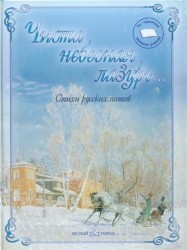 В сборнике много стихов из школьной программы: дети легко найдут рекомендованные для чтения произведения.  Пояснения в книге   помогут   больше   узнать   о   времени, в   котором   творили великие   русские   поэты, объяснят   непонятные   или   устаревшие слова.  Стихи поэтов, не известных широкой публике, расширят представления читателей о русской поэзии.Содержание сборника - https://docplayer.ru/50722187-Chista-nebesnaya-lazur-stihi-russkih-poetov-po-stranicam-shkolnogo-uchebnika.html 